Atelier créatif au CDI.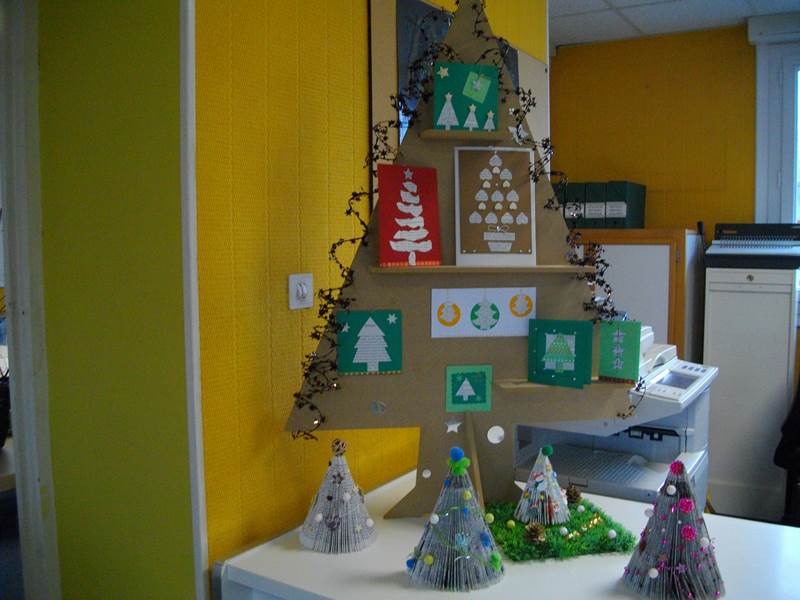 